Муниципальное Бюджетное  УчреждениеЕлнатская средняя общеобразовательная школа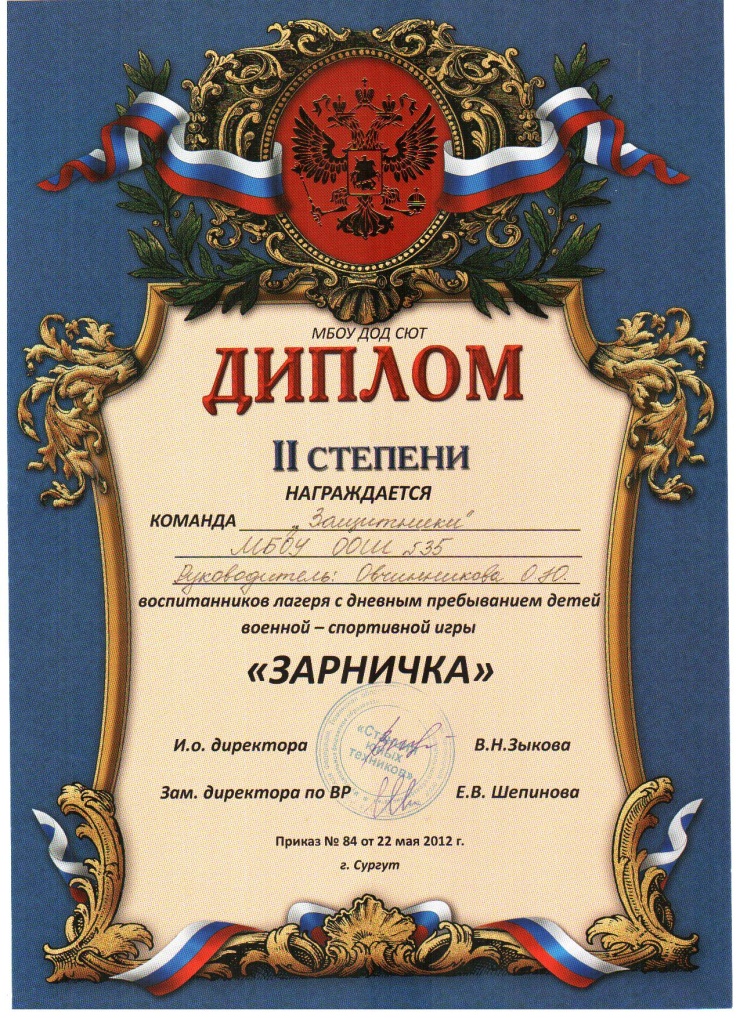 Награждается команда  ________________                                Учеников ____  класса                                            Занявших____ место      в военно-спортивной игре «Зарничка»Директор школы:                                           /Е.А. Морева/                            Учитель   физкультуры:                                 /В.А.Прыгунов/     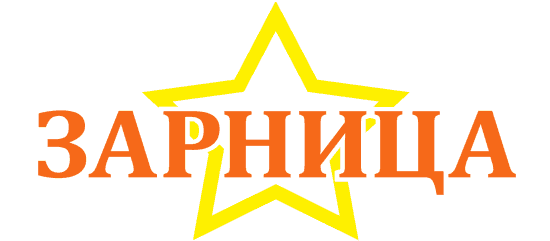 С. ЁлнатьФевраль 2013  